Załącznik nr 1a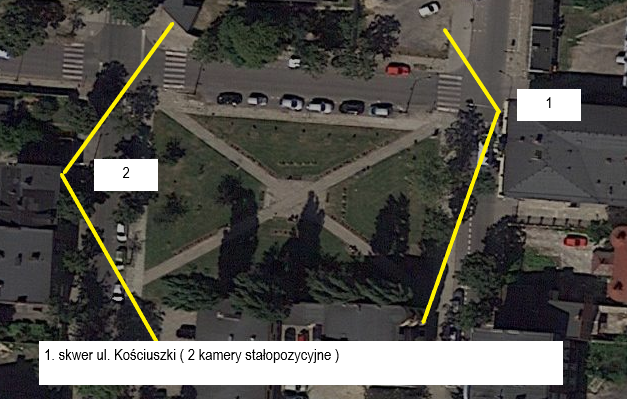 